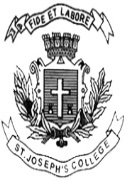 ST. JOSEPH’S COLLEGE (AUTONOMOUS), BENGALURU-27B.A. POLITICAL SCIENCE – IV SEMESTERSEMESTER EXAMINATION: APRIL 2022(Examination conducted in July, 2022)PS OE 4118: Civil Services                    Time- 1 ½ hrs		                                     	        Max Marks-35	                        This paper contains two printed sides and two parts  		                               SECTION –A    (MCQs)I     CHOOSE ONE CORRECT ANSWER OF THE THREE OPTIONS GIVEN FOR EACH QUESTION. WRITE THE CORRECT ANSWER INDICATING THE QUESTION NUMBER IN THE ANSWER BOOK      (1x5=05)                    Kautilya’s Artasastra deals with_____ The means of acquiring and maintaining earthScience of Statecraft, Politics and Administration Both the above.Till the first half of the 18th Century, Great Britain followed which of the following Civil services system?Spoils systemPatronage SystemSale of Offices system Indian Foreign Service(IFS) falls under which of the following services -All India ServicesCentral ServicesNone of the above. The Union Public Service Commission is a Constitutional body established under____Article 315Article 320Article 321The New policy of Government of India to appoint persons from Private sector organization and Public Sector Undertakings to the post of Joint Secretary is called as-Lateral EntryDeputation Special Posting                                      Section-B (Descriptive Type)II    Answer any six of the following questions in about 80 words each        (6x5=30)Make a Thumbnail sketch of the Administrative system of Ancient India.Write about the meaning and characteristics of Modern Civil services. How are Civil Services Classified in India at Present?What is Discipline in Civil Services? What are the different types of disciplinary actions in vogue in the Indian Civil Services? Write about the Examination format of the UPSC Group ‘A’ and Group ‘B’ civil services Preliminary examination. Illustrate the Constitutional Provisions relating to the Civil Services in India. What is Generalist Versus Specialist debate? PSOE 4118_A_22